DOTAZNÍK O TÉMATECH DALŠÍCH AKTIVIT S „D“ PORADNOU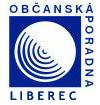 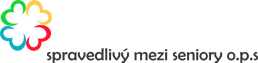 PRÁVNÍ PROBLEMATIKAByla pro Vás přednáška poučná?Rozhodně anoSpíše anoSpíše neRozhodně neVíte, na jak všechny sociální dávky či sociální pomoc máte nárok?Ano, vímNejsem dostatečně informován/aNezajímá mě toCo dalšího by Vás zajímalo?Odpovědné hospodaření (domácí rozpočet)Rozumné zadlužování (nákupy na splátky, spotřebitelské úvěry)Poskytovatelé půjček a úvěrů (banky, nebankovní společnosti)Exekuce (postup při exekuci, co smí a nesmí exekutor zabavit, ochrana majetku nedlužníka)Oddlužení (osobní bankrot), insolvence (podmínky pro oddlužení, jak podat návrh, oddlužení pro podnikatele)Bydlení: nájemní vztahy, práva a povinnosti nájemníka a pronajímatele, jiné než nájemní formy bydleníPracovní právo: pracovní smlouva, ukončení pracovního poměru, práva a povinnosti zaměstnavatele a zaměstnanceManželství a rodinné právo: vznik a zánik manželství, společné jmění manželů, odpovědnost za dluhy manžela, výživnéOchrana spotřebitele: práva spotřebitele, reklamace, odstoupení od smlouvyObčanský soudní řád: jak uplatnit svá práva u soudu (soudní poplatky, možnost odvolání)Trestní právo: jak podat trestní oznámení, práva a ochrana obětí trestného činuMajetkové právo: podílové spoluvlastnictví, náležitosti kupní a darovací smlouvyDědictví: dědění ze zákona, dědické skupiny, závěť, vydědění, odpovědnost dědiců za dluhyJiné:………………………………………………………………………………………………………………………………………………………………FINANČNÍ GRAMOTNOSTŘekl (a) byste, že máte alespoň přibližnou představu o tom, kolik peněz má Vaše domácnost nyní k dispozici?AnoNeNevímKdo má na starosti pravidelné hospodaření s penězi?Já sám/samaMůj partner/kaJiný člen domácnostiDělá si Vaše domácnost rodinný rozpočet?AnoNe Z jakého důvodu si Vaše domácnost nesestavuje svůj rodinný rozpočet?Je to zbytečnéNemám na to časNevímVytváří si Vaše domácnost rezervy (jako zajištění na stáří a jiné)?AnoNePokud Vám byla předložena nějaká smlouva, byla pro Vás srozumitelná?Ano NeNěčemu jsem nerozuměl/a